Publicado en Madrid el 03/01/2019 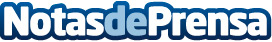 AirHelp analiza cómo mejorar los viajes en 20192018 ha sido el peor año para volar. Las aerolíneas deberían reducir la sobreventa de asientosDatos de contacto:Gisela Martín TorresActitud de Comunicación913022860Nota de prensa publicada en: https://www.notasdeprensa.es/airhelp-analiza-como-mejorar-los-viajes-en-2019 Categorias: Internacional Nacional Derecho Viaje Entretenimiento Turismo Dispositivos móviles http://www.notasdeprensa.es